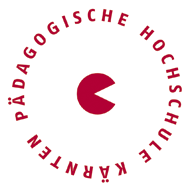 Archiv Internationaler Tagungskalender 2018August 201803.-05.08.20182018 WERA World Congress Reimaging Worldwide Education Research, in Cape Town, South Africa08.-10.08.2018IETC 2018 "The International Educational Technology Conference'' , an der Universität Indiana (USA)27.-29.08.2018CfP EARLI-SIG 13 AND INZENTIM CONFERENCE 2018 - Migration, Social Transformation, and Education for Democratic Citizenship, in Duisburg-Essen (Universität Duisburg)Juli 201801.-03.07.20185th International Conference `Crossroads of Languages and Cultures: Languages and Cultures at Home and at School' (CLC5) in Crete (Gallou University Campus)06.-07.07.20185. AG-Tagung: Gute Forschung in der Pädagogik der frühen Kindheit? - Methodologien, Gegenstände und die Frage nach Gütekriterien, in Hünfeld bei Fulda13.-14.07.2018International Conference on Inclusion, an der Universität Wuppertal (Deutschland)Juni 201828.-29.06.2018International Conference ''The Future of Education'' in Florence (Italien)28.-29.06.2018II. Tagung der AG Inklusionsforschung: Erziehungswissenschaftliche Inklusionsforschung. Norm - Behinderung - Gerechtigkeit, an der Europa Universität FlensburgMärz 201801.-02.03.2018DGfE/ÖFEB Internationale Jahrestagung: Organisation und Verantwortung, in Linz (PH Oberösterreich
Weitere Informationen & Anmeldung05.-07.03.2018Vergangenheiten / vielfältig / vergegenwärtigen, Geschichte und Historisches Lernen inklusiv, an der Universität Hildesheim05.-07.03.2018AEPF/KBBB - Tagung Professionelle Lerngemeinschaften als Entwicklungsinstrument im Bildungswesen, in Weingarten DE (PH Weingarten, Vorarlberg und Zürich)
Anmeldung08.-09.03.2018IFL Konferenz: THE SPATIAL TURN AND ITS IMPLICATIONS ON (IN)FORMAL LEARNING CONTEXTS, an der Universität Bochum,13.-15.03.2018AEPF/KBBB Tagung: Bildungsgerechtigkeit - Philosophische Perspektiven, Katholische Universität Eichstätt-IngolstadtFebruar 201801.-03.02.2018International Conference: Language, Identity and Education in Multilingual Contexts, in Dublin 